Document téléchargeable dans : https://www.chu-lyon.fr/concours-fonction-publique-hospitaliereL’agent qui souhaite s’inscrire à un concours ouvert pour le compte des HCL doit demander au  Bureau du personnel de son site,  un état signalétique des services publics rempli et signé par l'autorité investie du pouvoir de nomination.  Celui-ci sera joint impérativement au  dossier de candidature du concours. Cet état signalétique ne concerne que votre anciennté aux HCL. Pour justifier de votre anciennté hors HCL, vous devez joindre impérativement des documents pour justification (contrat de travail, attestation de travail ancien BP, feuille de paie…). Rubriques à compléter par le BP à partir d’une  requête sur ARHPEGE (mode opératoire ci-dessous). 1 –CARRIERE2 -SITUATION AFFECTATION3 – AFFECTATIONDate :                                                                                    Nom gestionnaire RH :							   Signature Mode opératoire pour les BP1 CARRIERE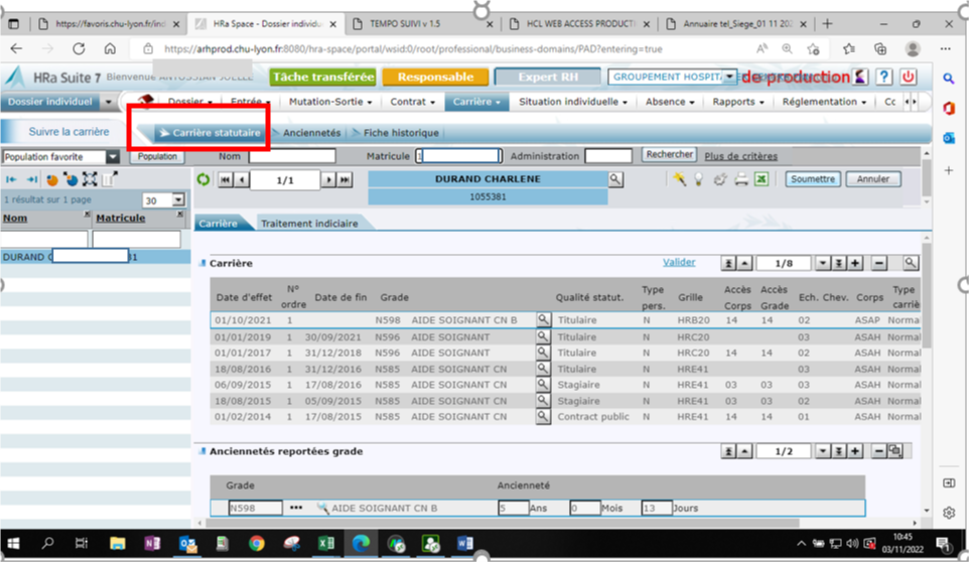 2 - SITUATION ADMINISTRATIVE  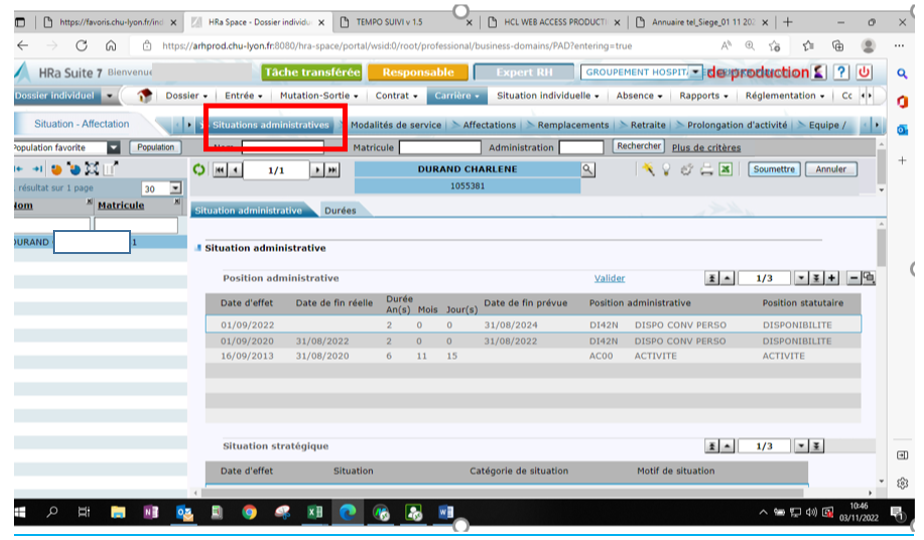 3 – AFFECTATION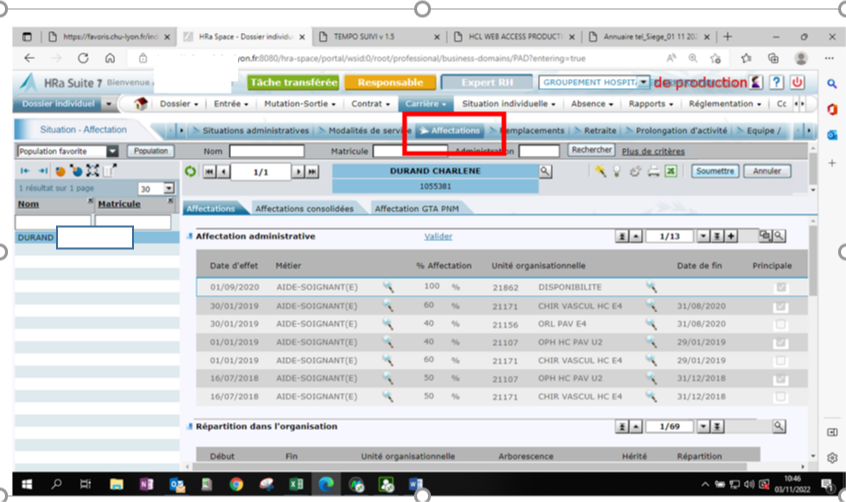 Nom du candidatDate :BP :NomMatriculeGradeEchelonQualité statutaireDate d'effetDate de finDURAND xxxxxxxAIDE SOIGNANT CN B02Titulaire01/10/2021AIDE SOIGNANT03Titulaire01/01/201930/09/2021AIDE SOIGNANT02Titulaire01/01/201731/12/2018AIDE SOIGNANT CN03Titulaire18/08/201631/12/2016AIDE SOIGNANT CN03Stagiaire06/09/201517/08/2016AIDE SOIGNANT CN02Stagiaire18/08/201505/09/2015AIDE SOIGNANT CN01Contract public01/02/201417/08/2015AIDE SOIGNANT CN01Contract public16/09/201331/01/2014NomMatriculeDate d'effetDate de fin prévuePosition statutaireDURAND xxxxxxx01/09/202231/08/2024DISPONIBILITE01/09/202031/08/2022DISPONIBILITE16/09/201331/08/2020ACTIVITENomMatriculeDate d'effetDate de fin%Unité organisationnelleDURAND xxxxxxxxx01/09/2020100DISPONIBILITE30/01/201931/08/202060CHIR VASCUL HC E430/01/201931/08/202040ORL PAV E401/01/201929/01/201940OPH HC PAV U201/01/201929/01/201960CHIR VASCUL HC E416/07/201831/12/201850OPH HC PAV U216/07/201831/12/201850CHIR VASCUL HC E401/09/201715/07/2018100CHIR VASCUL HC E418/04/201631/08/201766REA MIR PAV H2 ETG18/04/201631/08/201734USC MIR PAV H2 ETG01/01/201417/04/201650U 201 AVC TIEDE01/01/201417/04/201650U 1000 UNV16/09/201331/12/2013100U 201 AVC TIEDE